                                                                                                                                                                                                              Приложение №1                                                                                                                                                                                                 к приказу отдела образования Администрации                                                                                                                                                                                                                        Цимлянского района от 30.12.2021 №500План мероприятий (дорожная карта)по  обеспечению введения и реализации федеральных государственных образовательных стандартов                 начального общего и основного общего образования (ФГОС НОО и ФГОС ООО) в общеобразовательных организациях  Цимлянского района на период до 2026г.г.  Цель: создание системы организационно-управленческого, методического обеспечения введения ФГОС НОО и ФГОС ООО в  общеобразовательных организациях (далее – ОО)  Цимлянского района с 01.09.2022 года.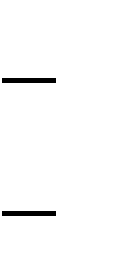 №п/пМероприятиеМероприятиеМероприятиеМероприятиеСрокиреализацииОтветственныеисполнителиОжидаемый результатОжидаемый результат1. Организационные мероприятия1. Организационные мероприятия1. Организационные мероприятия1. Организационные мероприятия1. Организационные мероприятия1. Организационные мероприятия1. Организационные мероприятия1. Организационные мероприятия1. Организационные мероприятия1.1Определение муниципального координатора поподготовке к введению новых ФГОС в ОО  районаОпределение муниципального координатора поподготовке к введению новых ФГОС в ОО  районаОпределение муниципального координатора поподготовке к введению новых ФГОС в ОО  районаОпределение муниципального координатора поподготовке к введению новых ФГОС в ОО  района    Декабрь 2021 Отдел образованияОпределен координатормуниципальный1.2Создание муниципального координационного Совета по подготовке к введению ФГОС НОО и       ФГОС ООО.Создание рабочих групп в ОО по подготовке к введению ФГОС НОО и ФГОС ООО.Создание муниципального координационного Совета по подготовке к введению ФГОС НОО и       ФГОС ООО.Создание рабочих групп в ОО по подготовке к введению ФГОС НОО и ФГОС ООО.Создание муниципального координационного Совета по подготовке к введению ФГОС НОО и       ФГОС ООО.Создание рабочих групп в ОО по подготовке к введению ФГОС НОО и ФГОС ООО.Создание муниципального координационного Совета по подготовке к введению ФГОС НОО и       ФГОС ООО.Создание рабочих групп в ОО по подготовке к введению ФГОС НОО и ФГОС ООО. Февраль 2022 Отдел образования, руководители ООСоздан	муниципальный координационный совет по подготовке к введению новых ФГОС.Созданы рабочие группы в ОО по подготовке к введению ФГОС.Создан	муниципальный координационный совет по подготовке к введению новых ФГОС.Созданы рабочие группы в ОО по подготовке к введению ФГОС.1.3Разработка и утверждение Плана мероприятий (дорожная карта)  по подготовке к введению ФГОС НОО и ФГОС ОООРазработка и утверждение Плана мероприятий (дорожная карта)  по подготовке к введению ФГОС НОО и ФГОС ОООРазработка и утверждение Плана мероприятий (дорожная карта)  по подготовке к введению ФГОС НОО и ФГОС ОООРазработка и утверждение Плана мероприятий (дорожная карта)  по подготовке к введению ФГОС НОО и ФГОС ОООФевраль- март 2022Отдел образования, руководители ООРазработан и утвержден план мероприятий (дорожная карта)  по подготовке к введению ФГОС НОО и ФГОС ОООРазработан и утвержден план мероприятий (дорожная карта)  по подготовке к введению ФГОС НОО и ФГОС ООО1.4Организация создания школьных  рабочих групп по подготовке квведению ФГОС НОО ФГОС ООО и  изучения нормативно-правовыхдокументовОрганизация создания школьных  рабочих групп по подготовке квведению ФГОС НОО ФГОС ООО и  изучения нормативно-правовыхдокументовОрганизация создания школьных  рабочих групп по подготовке квведению ФГОС НОО ФГОС ООО и  изучения нормативно-правовыхдокументовОрганизация создания школьных  рабочих групп по подготовке квведению ФГОС НОО ФГОС ООО и  изучения нормативно-правовыхдокументовМарт 2022Руководители ООПлан действий  рабочей группы с             распределением сроков иответственности за конкретные организационно-содержательные направления подготовки квведению и реализации ФГОСПлан действий  рабочей группы с             распределением сроков иответственности за конкретные организационно-содержательные направления подготовки квведению и реализации ФГОС1.5Проведение	мониторинга введению обновленных ФГОС НОО и ФГОС ООО     готовностиООкМарт  -август 2022-2026 Координационная группа, руководители ООНаличие объективной информации о готовности ОО к введению ФГОС НОО и ФГОС ООО.Использование	результатов мониторинга в решении проблем введения ФГОС НОО и ФГОС ООО,принятие управленческих решенийНаличие объективной информации о готовности ОО к введению ФГОС НОО и ФГОС ООО.Использование	результатов мониторинга в решении проблем введения ФГОС НОО и ФГОС ООО,принятие управленческих решений1.6Рассмотрение  и анализ	результатоввыполнения	планамероприятий по подготовке к введению ФГОС НОО и ФГОС ООО.Рассмотрение  и анализ	результатоввыполнения	планамероприятий по подготовке к введению ФГОС НОО и ФГОС ООО.Рассмотрение  и анализ	результатоввыполнения	планамероприятий по подготовке к введению ФГОС НОО и ФГОС ООО.Рассмотрение  и анализ	результатоввыполнения	планамероприятий по подготовке к введению ФГОС НОО и ФГОС ООО.Август 2022-2026Отдел образования  Направление аналитических материалов и рекомендаций по планам. Наличие объективной информации Направление аналитических материалов и рекомендаций по планам. Наличие объективной информации1.7Выявление имеющихся проблем  с подготовкой педагогов  к введению обновленных ФГОСКорректировка планов повышения квалификацииВыявление имеющихся проблем  с подготовкой педагогов  к введению обновленных ФГОСКорректировка планов повышения квалификацииВыявление имеющихся проблем  с подготовкой педагогов  к введению обновленных ФГОСКорректировка планов повышения квалификацииВыявление имеющихся проблем  с подготовкой педагогов  к введению обновленных ФГОСКорректировка планов повышения квалификацииИюнь 2022-2026РМК, руководители ОО Проведение родительских собраний в классах  Проведение родительских собраний в классах  Проведение родительских собраний в классах  Проведение родительских собраний в классах До конца 2021- 22 уч.года и ежегодно до 2026Руководители ОО1.8Проведение родительских собраний  в 1,5 классах, посвященных постепенному введению ФГОС НОО и ФГОС  Проведение родительских собраний  в 1,5 классах, посвященных постепенному введению ФГОС НОО и ФГОС  Проведение родительских собраний  в 1,5 классах, посвященных постепенному введению ФГОС НОО и ФГОС  Проведение родительских собраний  в 1,5 классах, посвященных постепенному введению ФГОС НОО и ФГОС  Май. Июнь Руководители ООПротоколы классных родительских собраний, посвященных постепенному переходу на новые ФГОС НОО и ФГОС ОООПротоколы классных родительских собраний, посвященных постепенному переходу на новые ФГОС НОО и ФГОС ООО1.9Сбор согласий с родителей обучающихся , переведенных в 5 класс, о переходе на обучение по обновленным ФГОССбор согласий с родителей обучающихся , переведенных в 5 класс, о переходе на обучение по обновленным ФГОССбор согласий с родителей обучающихся , переведенных в 5 класс, о переходе на обучение по обновленным ФГОССбор согласий с родителей обучающихся , переведенных в 5 класс, о переходе на обучение по обновленным ФГОСМай.Руководители ООЗаявления родителейЗаявления родителей1.10Организация аудита оснащенияучебных кабинетов и формирования перечня оборудования, необходимого  для приобретения в соответствии с требованиями обновленных ФГОС НОО ФГОС ООООрганизация аудита оснащенияучебных кабинетов и формирования перечня оборудования, необходимого  для приобретения в соответствии с требованиями обновленных ФГОС НОО ФГОС ООООрганизация аудита оснащенияучебных кабинетов и формирования перечня оборудования, необходимого  для приобретения в соответствии с требованиями обновленных ФГОС НОО ФГОС ООООрганизация аудита оснащенияучебных кабинетов и формирования перечня оборудования, необходимого  для приобретения в соответствии с требованиями обновленных ФГОС НОО ФГОС ОООМай, август Руководители ООДооснащение учебныхкабинетов в соответствии с требованиями обновленных ФГОС НОО ФГОС ОООДооснащение учебныхкабинетов в соответствии с требованиями обновленных ФГОС НОО ФГОС ООО1.11Рассмотрение вопросов готовности к введению  обновленных  ФГОС на августовских педагогическихсоветах.Рассмотрение вопросов готовности к введению  обновленных  ФГОС на августовских педагогическихсоветах.Рассмотрение вопросов готовности к введению  обновленных  ФГОС на августовских педагогическихсоветах.Рассмотрение вопросов готовности к введению  обновленных  ФГОС на августовских педагогическихсоветах.Август 2022Руководители ООНаличие объективной информации о готовности	ОО	к	внедрению	с01.09.2022 г. обновленных ФГОС. Принятие управленческих решенийНаличие объективной информации о готовности	ОО	к	внедрению	с01.09.2022 г. обновленных ФГОС. Принятие управленческих решений2. Создание нормативного обеспечения введения ФГОС НОО и ФГОС ООО2. Создание нормативного обеспечения введения ФГОС НОО и ФГОС ООО2. Создание нормативного обеспечения введения ФГОС НОО и ФГОС ООО2. Создание нормативного обеспечения введения ФГОС НОО и ФГОС ООО2. Создание нормативного обеспечения введения ФГОС НОО и ФГОС ООО2.1Изучение нормативных правовых актов, регламентирующих введение с 01.09.2022 года ФГОС НОО и ФГОС ОООДекабрь 2021-2026 Отдел образования,руководители ОО Изучены нормативно-правовые основы введения ФГОС, содержание обновленных ФГОС, отличия отдействующих2.2Формирование банка данных нормативно-правовых документов федерального, регионального  муниципального уровней по введению обновленных ФГОС.Январь 2022-2026Отдел образования . РМК2.3Подготовка приказов, планов мероприятий (дорожных карт) по введению ФГОС НОО и ФГОС ООО в ООФевраль,  март 2021-2026  руководители ООРазработаны планы по подготовке к введению ФГОС НОО и ФГОС ООО с 01.09.2022 г. в ОО  намуниципальном уровне2.4Издание приказов, разработка локальных нормативных актов по вопросам организации и осуществления образовательной деятельности, должностных инструкций (или внесениенеобходимых изменений) в связи с введением новых ФГОСДо 31.05.2022ежегодноРуководители ООИзданы приказы, разработаны локальные нормативные акты, должностные инструкции (внесены необходимые изменения)2.5Разработка основных образовательных программ начального общего и основного общего образования (ООП НОО, ООП ООО,АООП ООО)До 31.08.2022-2026Руководители ООНаличие	утвержденных	ООП	НОО, ООП ООО, АООП ООО2.6Разработка	рабочих	программ	учебныхпредметов, учебных курсов, курсов внеурочной деятельности, рабочих программ воспитанияДо 31.08.2022-2026Руководители ООНаличие	утвержденных	рабочих программ2.7календарного плана воспитательной работыкалендарного		учебного	графика, календарного	плана	воспитательнойработы2.8Диагностика и анализ имеющихся в ОУ условий и ресурсного обеспечения реализации образовательных программ НОО и ООО в соответствии с требованиями обновленных ФГОСАпрель-августежегодноКоординационная группаАналитическая справка об оценке условий образовательной организации с учетом требований новых ФГОС НОО и ООО2.9Внесение изменений и дополнений в документы, регламентирующие деятельность ОО в связи с подготовкой к введению ФГОС НОО и ООО.До 1 сентября 2022-2026Координационная группа, руководители ООРазработка новых Положений, принятие приказов, иных документов2.10постоянноРМК. Руководители ООНаличие в управленческих документах и материалах по планированию методической мониторинговой и аналитической деятельности разделов по организации формирования функциональной грамотности обучающихся2.11 Организация сетевого взаимодействия между образовательными учреждениями для обеспечения внеурочной деятельности на уровне начального и основного общего образования Ежегоднодо 1 сентябряРуководители ООЛокальные акты и договоры между образовательными и иными организациями 3. Организационно-методическое сопровождение введения ФГОС НОО и ФГОС ООО3. Организационно-методическое сопровождение введения ФГОС НОО и ФГОС ООО3. Организационно-методическое сопровождение введения ФГОС НОО и ФГОС ООО3. Организационно-методическое сопровождение введения ФГОС НОО и ФГОС ООО3. Организационно-методическое сопровождение введения ФГОС НОО и ФГОС ООО3.1Координация	работы	ОО	по	разработке	иреализации плана по введению ФГОС НОО и ФГОС ОООВ течение 2021-2022учебного года Отдел образования В	ОО	разработаны	и	реализуются планы по введению новых ФГОС3.2Координация деятельности ОО по вопросам повышения квалификации педагогов в связи с введением новых ФГОС.В течение 2021-2026г РМК, руководители ОООбеспечены условия для обучения руководителей и педагогов ОО на курсах повышения квалификации.Повышение квалификации по вопросам введения и реализацииновых ФГОС3.3Проведение	районных	методических мероприятий для руководителей ОО и педагогов с целью изучения нормативных основ введения ФГОС НОО и ФГОС ООО, содержания обновленных ФГОС (единые методические дни, семинары по вопросам подготовки к введениюФГОС НОО и ФГОС ООО)В течение 2021-2026гг. Отдел образования , РМК.Информирование руководителей ОО и педагогов по вопросам введения новых ФГОС.Повышение	профессиональных, предметных компетенций педагогов3.4Проведение	школьных	методических мероприятий с целью изучения нормативных основ введения ФГОС НОО и ФГОС ООО, содержания обновленных ФГОС (семинары, педагогические советы по вопросам подготовки к введению ФГОС НОО и ФГОС ООО, организация работы ШМО, творческих групп идр.)В течение 2021-2026Руководители ООИнформирование		педагогов	по вопросам введения новых ФГОС Повышение	профессиональных, предметных компетенций педагогов3.5Организация работы по оказанию методической и консультативной помощи руководителям ОО и педагогам по вопросам подготовки к введениюновых    ФГОС,    разработке    ООП,    рабочихпрограмм, локальных нормативных актов ООВ течение 2021-2026гг. Отдел образования, руководители ООПовышение	профессиональных, предметных компетенций педагогов.Разрешение вопросов, возникающих в ходе подготовки к введению ФГОС НОО и ФГОС ОО4. Кадровое обеспечение4. Кадровое обеспечение4. Кадровое обеспечение4. Кадровое обеспечение4. Кадровое обеспечение4.1Организация работы по укомплектованности ОО квалифицированными руководящими и педагогическими кадрами, кадрами для реализации внеурочной деятельности, специалистами		(педагогом-психологом, социальным	педагогом,	логопедом,дефектологом, педагогом-библиотекарем)В течение 2022-2026 Отдел образования, руководители ОООО	укомплектованы квалифицированными кадрами4.2 Приведение в соответствие с требованиями новых ФГОС НОО и ООО должностных инструкций  работников образовательных учрежденийДо 1сентябряРуководители ООДолжностные инструкции4.3 Обеспечение психолого-педагогического сопровождения квалифицированными специалистами участников образовательных отношений; вариативность форм психолого-педагогического сопровождения (профилактика, диагностика, консультирование, коррекционная работа, развивающая работа, просвещение).постоянноРуководители ООПлан работы специалистов4.4Мониторинг	укомплектованности	ОО квалифицированными кадрами для работы по ФГОС НОО и ФГОС ОООИюнь Август  Отдел образования, руководители ООНаличие объективной информации об укомплектованности	ОО квалифицированными кадрами для реализации обновленных ФГОС,принятие управленческих решений4.5В течение всего периода 2021-2026РМК, руководители ОО4.6В течение всего периода 2021-2026Отдел образования , руководители ОО5. Материально-техническое обеспечение, в том числе информационно-коммуникационное обеспечение5. Материально-техническое обеспечение, в том числе информационно-коммуникационное обеспечение5. Материально-техническое обеспечение, в том числе информационно-коммуникационное обеспечение5. Материально-техническое обеспечение, в том числе информационно-коммуникационное обеспечение5. Материально-техническое обеспечение, в том числе информационно-коммуникационное обеспечение5.1Проведение анализа ресурсного обеспечения ОО в соответствии с требованиями ФГОС НОО и ФГОС ООООктябрь- ноябрь Руководители ООНаличие объективной информации об уровне ресурсного обеспечения ОО всоответствии	с	новыми	ФГОС. Принятие управленческих решений5.2Мероприятия по приведению материально- технического обеспечения образовательных организаций в соответствие с требованиями ФГОС НОО и ФГОС ОООВ течение 2021-2027 Отдел образования, руководители ООПриобретение	необходимого оборудования и оснащения.Соблюдение		гигиенических нормативов	и			санитарно- эпидемиологических		требований, требований      безопасности		приорганизации деятельности ОО5.3Обеспечение учебниками, учебными пособиями и учебно-методическими пособиями, печатными ресурсами, электронными образовательными ресурсами, фондом дополнительной литературы в соответствии с требованиями ФГОС НОО иФГОС ОООВ течение 2021-2027  РМК, руководители ООПриобретение	необходимых учебников, учебных пособий и учебно- методических пособий, печатных ресурсов, электронных                      образовательных	    ресурсов,дополнительной        литературы        всоответствии с ФГОС НОО и ФГОС ООО.Наличие утвержденного списка учебников и учебных пособий на 2022- 2023 учебный год в соответствии сновыми ФГОС5.4Обеспечение возможности использования педагогами и обучающимися ресурсов Центров «Точка роста»,   цифровой образовательной среды (ЦОС), электронных образовательных ресурсов (ЭОР)В течение 2022-2026Руководители ОООбеспечение	эффективного использования ЦОС, ЭОР при реализации ФГОС НОО и ФГОС ООО5.5Обеспечение	безопасного	доступа	кобразовательным ресурсам  ЦОСВ течение 2022-2026Руководители ОООграничение доступа к информации,несовместимой с задачами обучения и воспитания6. Информационное обеспечение6. Информационное обеспечение6. Информационное обеспечение6. Информационное обеспечение6. Информационное обеспечение6.1Информирование о подготовке к введению новых ФГОС НОО и ФГОС ООО в общеобразовательных организациях района с 01.09.2022 г.:  размещение на сайте отдела образования нормативных правовых актов, регламентирующих введение обновленных ФГОС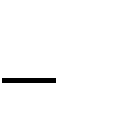   размещение информации в новостной строке сайта и Инстаграм  ОО ежегодно Отдел образования , руководители ООНаличие постоянного и устойчивого доступа	всех	участников образовательных отношений к информации, связанной с введением в общеобразовательных организациях города с 01.09.2022 года обновленных образовательных стандартов6.2Информирование о подготовке к введению обновленных ФГОС:  размещение на сайтах ОО информации о подготовке к введению ФГОС НОО и ФГОС ООО с 01.09.2022проведение родительских собранийреализация различных форм взаимодействия со СМИ постоянноРуководители ОО6.3постоянноОтдел образования,руководители ОО6.4постоянноОтдел образования,руководители ОО 7. Финансовое обеспечение7. Финансовое обеспечение7. Финансовое обеспечение7. Финансовое обеспечение7. Финансовое обеспечениеОбеспечение		финансирования общеобразовательных	организаций	в соответствии с планами финансово- хозяйственной деятельности.Обеспечение учебным оборудованием, учебниками за счет бюджетных ассигнований.Организация деятельности по привлечению дополнительных средств из внебюджетных  источниковВ течение 2022-2026 Отдел образования, руководители ООПополнение	материально	– технической базы школы